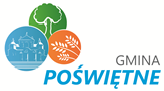 Urząd Gminy Poświętneul. Akacjowa 4, 26-315 Poświętne 
tel./fax: 44 756 45 34
e-mail: usc@poswietne.plwww.poswietne.pl, www.bip.poswietne.plRO.EL.4WYMELDOWANIE 
W DRODZE DECYZJI ADMINISTRACYJNEJWymagane dokumenty:1. Wniosek o wymeldowanie w drodze decyzji administracyjnej; 
2. Kserokopia dokumentów, które potwierdzają prawo wnioskodawcy do lokalu (np. umowa najmu, wypis z księgi wieczystej, sentencja wyroku rozwodowego, wyrok orzekający eksmisję lub inny dokument); 
3. Potwierdzenie wniesienia opłaty skarbowej w wysokości 10 zł za wydanie decyzji; 
4. Pełnomocnictwo – w przypadku, gdy wnioskodawca osobiście nie może brać udziału w prowadzonym postępowaniu administracyjnym i do reprezentowania siebie musi wyznaczyć pełnomocnika; 
5. Potwierdzenie wniesienia opłaty skarbowej w wysokości 17 zł za dokument potwierdzający udzielone przez wnioskodawcę pełnomocnictwo (od pełnomocnictwa udzielonego przez wnioskodawcę każdej wskazanej osobie). W przypadku, kiedy będzie to ojciec, matka, brat, siostra, babcia, dziadek, mąż lub żona - bezpłatnie.We wniosku należy podać swoje dane teleadresowe, dane osoby, która ma być wymeldowana lub której meldunek ma zostać uchylony, a także możliwie jak najpełniejszy opis sytuacji, kiedy i w jakich okolicznościach ta osoba wyprowadziła się (lub wskaż z czego wynika bezprawność dokonanego zameldowania). Jeśli znany jest aktualny adres lub numer telefonu tej osoby należy podać je we wniosku. Pomoże to szybciej nawiązać kontakt z osobą, która ma zostać wymeldowana, co może przyspieszyć zakończenie sprawy.Formularz (druk):ro.el.4.1 – wniosek o wymeldowanie w drodze decyzji administracyjnej.ro.el.4.2 - pełnomocnictwoOpłaty:10,00 zł za wydanie decyzji.Kto może załatwić sprawę:Właściciel lub inny podmiot dysponujący tytułem prawnym do lokalu.Termin realizacji:Wydanie decyzji administracyjnej następuje w terminie do 2 miesięcy od daty złożenia wymaganych dokumentów. W przypadku skomplikowanego postępowania termin może ulec przedłużeniu, o czym urząd zawiadomi pisemnie.Tryb odwoławczy:Od decyzji służy stronom prawo złożenia odwołania do Wojewody Łódzkiego, w terminie 14 dni od daty jej doręczenia. Odwołanie składa się za pośrednictwem Wójta Gminy Poświętne.Podstawa prawna:Ustawa 24 września 2010 r. o ewidencji ludności oraz ustawa z dnia 14 czerwca 1960 r. - Kodeks postępowania  administracyjnego.Dodatkowe informacje:Po złożeniu wniosku, zostanie on sprawdzony. Jeśli nie będzie kompletny, skontaktujemy się z Wnioskodawcą i wskażemy, co należy uzupełnić. Gdy wniosek będzie kompletny, przeprowadzone będzie szczegółowe postępowanie wyjaśniające. W trakcie tego postępowania, m.in. zostaną przesłuchane jego strony, tj.   wnioskodawca oraz osoba, która ma być wymeldowana z mieszkania. Mogą być również przesłuchani świadkowie w celu potwierdzenia, że osoba, która ma być wymeldowana nie mieszka już pod danym adresem, a także przeprowadzone oględziny lokalu.Uwagi:Każdy polski obywatel opuszczający miejsce pobytu stałego musi wymeldować się najpóźniej w dniu, w którym wyprowadza się z miejsca dotychczasowego zameldowania na pobyt stały. Podobnie jest w przypadku miejsca pobytu czasowego - jeżeli osoba wyprowadzi się przed upływem zadeklarowanego terminu pobytu, musi ten fakt zgłosić w urzędzie.
Jeżeli jednak osoba nie wymeldowała się z pobytu stałego lub czasowego, z wnioskiem o wymeldowanie może wystąpić ten, kto jest właścicielem danego mieszkania czy domu, lub posiada inny dokument potwierdzający jego prawo do lokalu lub nieruchomości (np. najem, przydział itp.).
Jeśli natomiast, dana osoba pomimo zameldowania nie mieszkała i nie mieszka nadal pod wskazanym adresem, wtedy ten kto posiada uprawnienie do danego lokalu może wystąpić z wnioskiem o uchylenie (anulowanie) niewłaściwego zameldowania.
Na podstawie wniosku urząd podejmie postępowanie administracyjne, które zakończone zostanie wydaniem odpowiedniej decyzji.